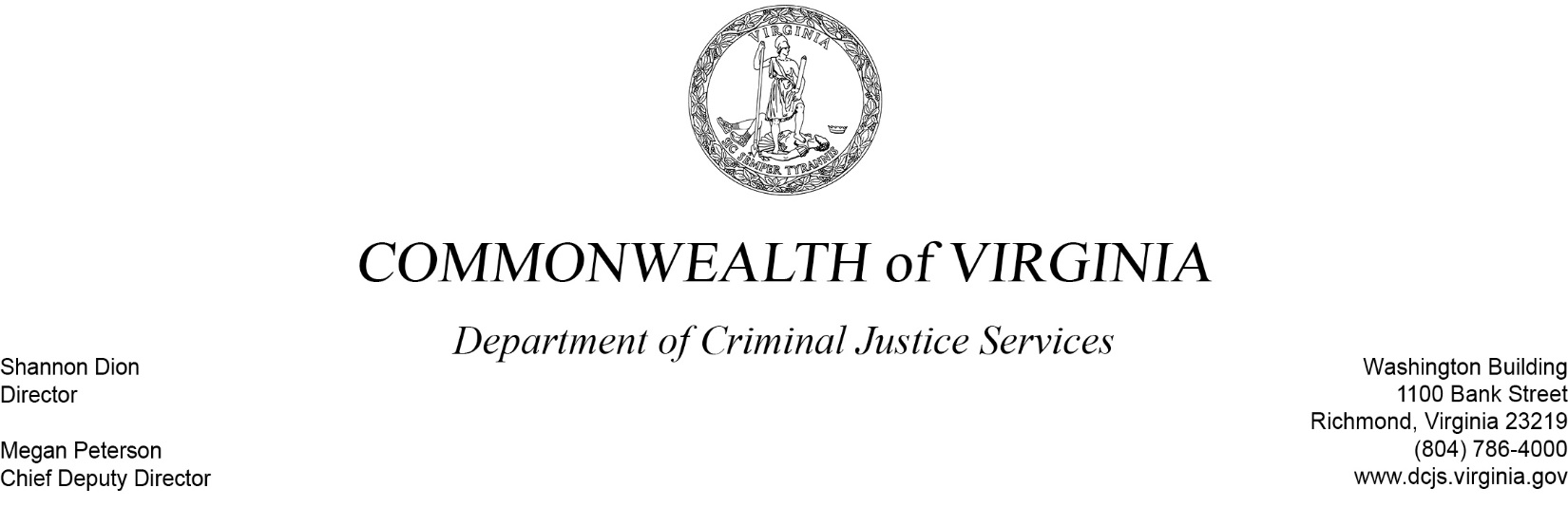 June 13, 2019Ms. Anna MendezPresident, Board of DirectorsMental Health America of VA2008 Bremo Road, #101Richmond, VA 23226RE: VOCA - SIPVDear Ms. Mendez:Congratulations on being a recipient of the above referenced grant program! Your DCJS grant award number is 20-A4722VP18 and was approved for a total award of $55,331 funded through Federal Grants 2016-VA-GX-0039, 2017-VA-GX-0018, and/or 2018-V2-GX-0011. The project period for this program is 07/01/2004 through 06/30/2005.Enclosed you will find the Statement of Grant Award (SOGA) and Special Conditions documents, along with Reporting Requirements and Projected Due Dates. To indicate your acceptance of the award and conditions, please sign the SOGA and return it electronically within the next 60 days to grantsmgmt@dcjs.virginia.gov. Review the conditions carefully as some may require action on your part before we will disburse grant funds.Please provide copies of this Award Package to those contacts listed on your grant application. We will be happy to assist you in any way we can to assure your project’s success. If you have any questions regarding this award, please contact your Grant Monitor, Amia Barrows at (804) 225-4060 or via email at Amia.Barrows@dcjs.virginia.gov. Sincerely,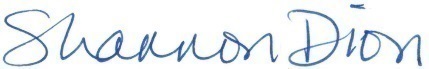 						Shannon DionEnclosuresSTATEMENT OF GRANT AWARD (SOGA)Virginia Department of Criminal Justice Services1100 Bank Street, 12th FloorRichmond, Virginia *Please indicate your ICR in the space provided, if applicable. As the duly authorized representative, the undersigned, having received the Statement of Grant Awards (SOGA) and Special Conditions attached thereto, hereby accepts this grant and agree to the conditions and provisions of all other Federal and State laws and rules and regulations that apply to this award. Signature:		______________________________ 								Authorized Official (Project Administrator)Title:			______________________________Date:			______________________________SPECIAL CONDITIONSVirginia Department of Criminal Justice Services1100 Bank Street, 12th FloorRichmond, Virginia 23219Acceptance of this grant award by the subgrantee constitutes its agreement that it assumes full responsibility for the management of all aspects of the grant and the activities funded by the grant, including assuring proper fiscal management of and accounting for grant funds; assuring that personnel paid with grant funds are hired, supervised and evaluated in accordance with established employment and personnel policies; and assuring that all terms, conditions and assurances--those submitted with the grant application, and those issued with this award--are complied with.By signing the Statement of Grant Award/Acceptance, the subgrantee agrees to: use the grant funds to carry out the activities described in the grant application, as modified by the terms and conditions attached to this award or by subsequent amendments approved by DCJS; adhere to the approved budget contained in this award and amendments made to it in accord with these terms and conditions; and,comply with all terms, conditions and assurances either attached to this award or submitted with the grant application.1.  Requirements of the award; remedies for non-compliance or for materially false      statementsThe conditions of this award are material requirements of the award.  Compliance with any certifications or assurances submitted by or on behalf of the subgrantee that relate to conduct during the period of performance also is a material requirement of this award.Failure to comply with any one or more of these award requirements -- whether a condition set out in full below, a condition incorporated by reference below, or a certification or assurance related to conduct during the award period -- may result in the Office of Justice Programs (OJP) or the Department of Criminal Justice Services (DCJS) taking appropriate action with respect to the subgrantee and the award.  Among other things, the OJP and DCJS may withhold award funds, disallow costs, or suspend or terminate the award. The Department of Justice ("DOJ"), including OJP, also may take other legal action as appropriate.Any materially false, fictitious, or fraudulent statement to the federal government related to this award (or concealment or omission of a material fact) may be the subject of criminal prosecution (including under 18 U.S.C. 1001 and/or 1621, and/or 34 U.S.C. 10271-10273), and also may lead to imposition of civil penalties and administrative remedies for false claims or otherwise (including under 31 U.S.C. 3729-3730 and 3801-3812).Should any provision of a requirement of this award be held to be invalid or unenforceable by its terms, that provision shall first be applied with a limited construction so as to give it the maximum effect permitted by law.  Should it be held, instead, that the provision is utterly invalid or -unenforceable, such provision shall be deemed severable from this award.2.  Applicability of Part 200 Uniform RequirementsThe Uniform Administrative Requirements, Cost Principles, and Audit Requirements in 2 C.F.R. Part 200, as adopted and supplemented by DOJ in 2 C.F.R. Part 2800 (together, the "Part 200 Uniform Requirements") apply to this award.For more information and resources on the Part 200 Uniform Requirements as they relate to OJP awards and subawards ("subgrants"), see the OJP website at https://ojp.gov/funding/Part200UniformRequirements.htm. In the event that an award-related question arises from documents or other materials prepared or distributed by OJP that may appear to conflict with, or differ in some way from, the provisions of the Part 200 Uniform Requirements, the subgrantee is to contact DCJS promptly for clarification.3.  Compliance with DOJ Grants Financial GuideReferences to the DOJ Grants Financial Guide are to the DOJ Grants Financial Guide as posted on the OJP website (currently, the "DOJ Grants Financial Guide" available at https://ojp.gov/financialguide/DOJ/index.htm ) including any updated version that may be posted during the period of performance.  The subgrantee agrees to comply with the DOJ Grants Financial Guide.4.  Reclassification of various statutory provisions to a new Title 34 of the United States      CodeOn September 1, 2017, various statutory provisions previously codified elsewhere in the U.S. Code were editorially reclassified to a new Title 34, entitled "Crime Control and Law Enforcement." The reclassification encompassed a number of statutory provisions pertinent to OJP awards (that is, OJP grants and cooperative agreements), including many provisions previously codified in Title 42 of the U.S. Code.Effective as of September 1, 2017, any reference in this award document to a statutory provision that has been reclassified to the new Title 34 of the U.S. Code is to be read as a reference to that statutory provision as reclassified to Title 34. This rule of construction specifically includes references set out in award conditions, references set out in material incorporated by reference through award conditions, and references set out in other award requirements.5.  Requirements related to "de minimis" indirect cost rateA subgrantee that is eligible under the Part 200 Uniform Requirements and other applicable law to use the "de minimis" indirect cost rate described in 2 C.F.R. 200.414(f), and that elects to use the "de minimis" indirect cost rate, must advise DCJS in writing of both its eligibility and its election, and must comply with all associated requirements in the Part 200 Uniform Requirements.  The "de minimis" rate may be applied only to modified total direct costs (MTDC) as defined by the Part 200 Uniform Requirements.6.  Requirement to report potentially duplicative fundingIf the subgrantee currently has other active awards of federal funds, or if the subgrantee receives any other award of federal funds during the period of performance for this award, the subgrantee promptly must determine whether funds from any of those other federal awards have been, are being, or are to be used (in whole or in part) for one or more of the identical cost items for which funds are provided under this award.  If so, the subgrantee must promptly notify DCJS in writing of the potential duplication, and, if so requested by DCJS, must seek a budget-modification or change-of-project-scope to eliminate any inappropriate duplication of funding.7.  Requirements related to System for Award Management and Universal Identifier      RequirementsThe subgrantee must comply with applicable requirements regarding the System for Award Management (SAM), currently accessible at https://www.sam.gov/SAM/.  This includes applicable requirements regarding registration with SAM, as well as maintaining the currency of information in SAM. The subgrantee must maintain a valid DUNS number (a unique nine-digit number used for identifying and keeping track of entities receiving federal funds). Subgrantees must be registered in SAM to receive an award and must maintain an active registration for the entire period of the award.8.  Requirement to report actual or imminent breach of personally identifiable information     (PII)The subgrantee  must have written procedures in place to respond in the event of an actual or imminent "breach" (OMB M-17-12) if it -- 1) creates, collects, uses, processes, stores, maintains, disseminates, discloses, or disposes of "personally identifiable information (PII)" (2 CFR 200.79) within the scope of an OJP grant-funded program or activity, or 2) uses or operates a "Federal information system" (OMB Circular A-130).  The subgrantee's breach procedures must include a requirement to report actual or imminent breach of PII to DCJS no later than 24 hours after an occurrence of an actual breach, or the detection of an imminent breach.9.  All subawards ("subgrants") must have specific federal authorizationThe subgrantee, must comply with all applicable requirements for authorization of any subaward.  This condition applies to agreements that -- for purposes of federal grants administrative requirements -- OJP considers a "subaward" (and therefore does not consider a procurement "contract").
The details of the requirement for authorization of any subaward are posted on the OJP web site at https://ojp.gov/funding/Explore/SubawardAuthorization.htm (Award condition:  All subawards ("subgrants") must have specific federal authorization), and are incorporated by reference here.       10.  Specific post-award approval required to use a noncompetitive approach in               any procurement contract that would exceed $150,000The subgrantee, must comply with all applicable requirements to obtain specific advance approval to use a noncompetitive approach in any procurement contract that would exceed the Simplified Acquisition Threshold (currently, $150,000).  This condition applies to agreements that -- for purposes of federal grants administrative requirements -- OJP considers a procurement "contract" (and therefore does not consider a subaward).The details of the requirement for advance approval to use a noncompetitive approach in a procurement contract under an OJP award are posted on the OJP web site at https://ojp.gov/funding/Explore/NoncompetitiveProcurement.htm (Award condition:  Specific post-award approval required to use a noncompetitive approach in a procurement contract (if contract would exceed $150,000)), and are incorporated by reference here.       11.  Requirements pertaining to prohibited conduct related to trafficking in persons               (including reporting  requirements and OJP authority to terminate award)The subgrantee must comply with all applicable requirements (including requirements to report allegations) pertaining to prohibited conduct related to the trafficking of persons, whether on the part of subgrantees, or individuals defined (for purposes of this condition) as "employees" of any subgrantee.The details of the subgrantee's obligations related to prohibited conduct related to trafficking in persons are posted on the OJP web site at https://ojp.gov/funding/Explore/ProhibitedConduct-Trafficking.htm (Award condition:  Prohibited conduct by subgrantees related to trafficking in persons (including reporting requirements and OJP authority to terminate award)), and are incorporated by reference here.       12.  Compliance with applicable rules regarding approval, planning, and reporting of               conferences, meetings, trainings, and other eventsThe subgrantee must comply with all applicable laws, regulations, policies, and official DOJ guidance (including specific cost limits, prior approval and reporting requirements, where applicable) governing the use of federal funds for expenses related to conferences (as that term is defined by DOJ), including the provision of food and/or beverages at such conferences, and costs of attendance at such conferences.Information on the pertinent DOJ definition of conferences and the rules applicable to this award appears in the DOJ Grants Financial Guide (currently, as section 3.10 of "Postaward Requirements" in the "DOJ Grants Financial Guide").13.  Requirement for data on performance and effectiveness under the award The subgrantee  must collect and maintain data that measure the performance and effectiveness of work under this award. The data must be provided to DCJS as specified by DCJS in the program solicitation or other applicable written guidance. Data collection supports compliance with the Government Performance and Results Act (GPRA) and the GPRA Modernization Act of 2010, and other applicable laws.       14.  OJP Training Guiding Principles
Any training or training materials that the subgrantee  develops or delivers with OJP award funds must adhere to the OJP Training Guiding Principles for Grantees and Subgrantees, available at https://ojp.gov/funding/Implement/TrainingPrinciplesForGrantees-Subgrantees.htm.15.  Effect of failure to address audit issuesThe subgrantee understands and agrees that DCJS or the DOJ awarding agency may withhold award funds, or may impose other related requirements, if (as determined by DCJS or the DOJ awarding agency) the subgrantee does not satisfactorily and promptly address outstanding issues from audits required by the Part 200 Uniform Requirements (or by the terms of this award), or other outstanding issues that arise in connection with audits, investigations, or reviews of DOJ awards.16.  Compliance with DOJ regulations pertaining to civil rights and nondiscrimination –        28 C.F.R. Part 42The subgrantee  must comply with all applicable requirements of 28 C.F.R. Part 42, specifically including any applicable requirements in Subpart E of 28 C.F.R. Part 42 that relate to an equal employment opportunity program.17.  Compliance with DOJ regulations pertaining to civil rights and nondiscrimination –       28 C.F.R. Part 54The subgrantee must comply with all applicable requirements of 28 C.F.R. Part 54, which relates to nondiscrimination on the basis of sex in certain "education programs."18.  Compliance with DOJ regulations pertaining to civil rights and nondiscrimination –        28 C.F.R. Part 38The subgrantee must comply with all applicable requirements of 28C.F.R. Part 38, specifically including any applicable requirements regarding written notice to program beneficiaries and prospective program beneficiaries.Among other things, 28 C.F.R. Part 38 includes rules that prohibit specific forms of discrimination on the basis of religion, a religious belief, a refusal to hold a religious belief, or refusal to attend or participate in a religious practice. Part 38 also sets out rules and requirements that pertain to subgrantee organizations that engage in or conduct explicitly religious activities, as well as rules and requirements that pertain to subgrantees that are faith-based or religious organizations.

The text of the regulation, now entitled "Partnerships with Faith-Based and Other Neighborhood Organizations," is available via the Electronic Code of Federal Regulations (currently accessible at https://www.ecfr.gov/cgi-bin/ECFR?page=browse ), by browsing to Title 28-Judicial Administration, Chapter 1, Part 38, under e-CFR "current" data.19.  Restrictions on "lobbying"In general, as a matter of federal law, federal funds awarded by OJP may not be used by the subgrantee, either directly or indirectly, to support or oppose the enactment, repeal, modification, or adoption of any law, regulation, or policy, at any level of government.  See 18 U.S.C. 1913.  (There may be exceptions if an applicable federal statute specifically authorizes certain activities that otherwise would be barred by law.)Another federal law generally prohibits federal funds awarded by OJP from being used by the subgrantee, to pay any person to influence (or attempt to influence) a federal agency, a Member of Congress, or Congress (or an official or employee of any of them) with respect to the awarding of a federal grant or cooperative agreement, subgrant, contract, subcontract, or loan, or with respect to actions such as renewing, extending, or modifying any such award.  See 31 U.S.C. 1352.  Certain exceptions to this law apply, including an exception that applies to Indian tribes and tribal organizations.Should any question arise as to whether a particular use of federal funds by a subgrantee  would or might fall within the scope of these prohibitions, the subgrantee is to contact DCJS for guidance, and may not proceed without the express prior written approval of DCJS and OJP.20.  Compliance with general appropriations-law restrictions on the use of federal funds        (FY 2018, FY 2017, FY 2016)  The subgrantee must comply with all applicable restrictions on the use of federal funds set out in federal appropriations statutes. Pertinent restrictions, including from various "general provisions" in the Consolidated Appropriations Act, 2018, are set out at https://ojp.gov/funding/Explore/FY18AppropriationsRestrictions.htm and are incorporated by reference here.Pertinent restrictions, including from various "general provisions" in the Consolidated Appropriations Act, 2017, are set out at https://ojp.gov/funding/Explore/FY17AppropriationsRestrictions.htm, and are incorporated by reference here.Pertinent restrictions, including from various "general provisions" in the Consolidated Appropriations Act, 2016, are set out at https://ojp.gov/funding/Explore/FY2016-AppropriationsLawRestrictions.htm, and are incorporated by reference here.Should a question arise as to whether a particular use of federal funds by a subgrantee would or might fall within the scope of an appropriations-law restriction, the subgrantee is to contact DCJS for guidance, and may not proceed without the express prior written approval of  DCJS and OJP.21. Reporting Potential Fraud, Waste, and Abuse, and Similar MisconductThe subgrantee  must promptly refer to the DOJ Office of the Inspector General (OIG) any credible evidence that a principal, employee, agent, subgrantee, contractor, subcontractor, or other person has, in connection with funds under this award -- (1) submitted a claim that violates the False Claims Act; or (2) committed a criminal or civil violation of laws pertaining to fraud, conflict of interest, bribery, gratuity, or similar misconduct.Potential fraud, waste, abuse, or misconduct involving or relating to funds under this award should be reported to the OIG by-- mail directed to: Office of the Inspector General, U.S. Department of Justice, Investigations Division, 1425 New York Avenue, N.W. Suite 7100, Washington, DC 20530; and/or the DOJ OIG hotline: (contact information in English and Spanish) at (800) 869-4499       (phone) or (202) 616-9881 (fax). 

Additional information is available from the DOJ OIG website at https://oig.justice.gov/hotline.22.  Restrictions and certifications regarding non-disclosure agreements and related        mattersNo subgrantee under this award, or entity that receives a procurement contract or subcontract with any funds under this award, may require any employee or contractor to sign an internal confidentiality agreement or statement that prohibits or otherwise restricts, or purports to prohibit or restrict, the reporting (in accordance with law) of waste, fraud, or abuse to an investigative or law enforcement representative of a federal department or agency authorized to receive such information.The foregoing is not intended, and shall not be understood by the agency making this award, to contravene requirements applicable to Standard Form 312 (which relates to classified information), Form 4414 (which relates to sensitive compartmented information), or any other form issued by a federal department or agency governing the nondisclosure of classified information.1.  In accepting this award, the subgrantee--represents that it neither requires nor has required internal confidentiality agreements or statements from employees or contractors that currently prohibit or otherwise currently restrict (or purport to prohibit or restrict) employees or contractors from reporting waste, fraud, or abuse as described above; andcertifies that, if it learns or is notified that it is or has been requiring its employees or contractors to execute agreements or statements that prohibit or otherwise restrict (or purport to prohibit or restrict), reporting of waste, fraud, or abuse as described above, it will immediately stop any further obligations of award funds, will provide prompt written notification to the federal agency making this award, and will resume (or permit resumption of) such obligations only if expressly authorized to do so by that agency.2.  If the subgrantee does or is authorized under this award to make subawards  ("subgrants"), procurement contracts, or both--a.  it represents that--it has determined that no other entity that the subgrantee's application proposes may or will receive award funds (whether through a subaward ("subgrant"), procurement contract, or subcontract under a procurement contract) either requires or has required internal confidentiality agreements or statements from employees or contractors that currently prohibit or otherwise currently restrict (or purport to prohibit or restrict) employees or contractors from reporting waste, fraud, or abuse as described above; andit has made appropriate inquiry, or otherwise has an adequate factual basis, to       support this representation; and
b.  it certifies that, if it learns or is notified that any subgrantee, contractor, or subcontractor entity that receives funds under this award is or has been requiring its employees or contractors to execute agreements or statements that prohibit or otherwise restrict (or purport to prohibit or restrict), reporting of waste, fraud, or abuse as described above, it will immediately stop any further obligations of award funds to or by that entity, will provide prompt written notification to the federal agency making this award, and will resume (or permit resumption of) such obligations only if expressly authorized to do so by that agency.23.  Compliance with 41 U.S.C. 4712 (including prohibitions on reprisal; notice to        employees)The subgrantee must comply with, and is subject to, all applicable provisions of 41 U.S.C. 4712, including all applicable provisions that prohibit, under specified circumstances, discrimination against an employee as reprisal for the employee's disclosure of information related to gross mismanagement of a federal grant, a gross waste of federal funds, an abuse of authority relating to a federal grant, a substantial and specific danger to public health or safety, or a violation of law, rule, or regulation related to a federal grant.The subgrantee also must inform its employees, in writing (and in the predominant native language of the workforce), of employee rights and remedies under 41 U.S.C. 4712.Should a question arise as to the applicability of the provisions of 41 U.S.C. 4712 to this award, the subgrantee is to contact DCJS for guidance.24.  Encouragement of policies to ban text messaging while drivingPursuant to Executive Order 13513, "Federal Leadership on Reducing Text Messaging While Driving," 74 Fed. Reg. 51225 (October 1, 2009), DOJ encourages subgrantees to adopt and enforce policies banning employees from text messaging while driving any vehicle during the course of performing work funded by this award, and to establish workplace safety policies and conduct education, awareness, and other outreach to decrease crashes caused by distracted drivers.
                25.  Access to Grant Records        The subgrantee must authorize DCJS, Office for Victims of Crime (OVC) and/or the Office of the Chief Financial Officer (OCFO), and its representatives, access to and the right to examine all records, books, paper, or documents related to the VOCA grant.26.  VOCA Requirements
The grantee assures that the State and its subgrantees will comply with the conditions of the Victims of Crime Act (VOCA) of 1984, sections 1404(a)(2), and 1404(b)(1) and (2), 34 U.S.C. 20103(a)(2) and (b)(1) and (2) (and the applicable program guidelines and regulations), as required.  Specifically, the State certifies that funds under this award will:a) be awarded only to eligible victim assistance organizations, 34 U.S.C. 20103(a)(2);b) not be used to supplant State and local public funds that would otherwise be available for crime victim assistance, 34 U.S.C. 20103(a)(2); andc) be allocated in accordance with program guidelines or regulations implementing 34 U.S.C. 20103(a)(2)(A) and 34 U.S.C. 20103(a)(2)(B) to, at a minimum, assist victims in the following categories:  sexual assault, child abuse, domestic violence, and underserved victims of violent crimes as identified by the State.27.  Demographic Data
The subgrantee will collect and maintain information on race, sex, national origin, age, and disability of victims receiving assistance, where such information is voluntarily furnished by the victim.28.  Discrimination Findings
The subgrantee assures that in the event that a Federal or State court or Federal or State administrative agency makes a finding of discrimination after a due process hearing on the ground of race, religion, national origin, sex, or disability against a recipient of victim assistance formula funds under this award, the subgrantee will forward a copy of the findings to the Office for Civil Rights of OJP.        29.  National Environmental Policy Act Compliance        The subgrantee understands that all OJP awards are subject to the National Environmental Policy Act (NEPA, 42 U.S.C. section 4321 et seq.) and other related Federal laws (including the National Historic Preservation Act), if applicable. The subgrantee agrees to assist OJP in carrying out its responsibilities under NEPA and related laws, if the subgrantee plans to use VOCA funds (directly or through subaward or contract) to undertake any activity that triggers these requirements, such as renovation or construction. (See 28 C.F.R. Part 61, App. D.) The subgrantee also agrees to comply with all Federal, State, and local environmental laws and regulations applicable to the development and implementation of the activities to be funded under this award.        30.  Performance Measurement Reporting         The subgrantee  agrees to submit quarterly performance reports on the performance metrics identified by DCJS and OVC and in a manner required by DCJS and OVC. This information on the activities supported by the award funding will assist in assessing the effects that VOCA Victim Assistance funds have had on services to crime victims within the jurisdiction.        31.  Documentation Requirements        The subgrantee agrees promptly to provide, upon request, financial or programmatic-related documentation related to this award, including documentation of expenditures and achievements.32.  Additional Monitoring RequirementsThe subgrantee understands that it may be subject to additional financial and programmatic on-site monitoring, which may be on short notice, and agrees that it will cooperate with any such monitoring.33.  Record Retention and AccessRecords pertinent to the award must be retained for a period of  three (3) years from the date of submission of the final expenditure report. Subgrantee  must provide access, including performance measurement information, in addition to the financial records, supporting documents, statistical records, and other pertinent records indicated at 2 C.F.R. 200.333.34.  Non-Supplanting RequirementFunds made available through this award will not be used to replace state or local funds that would, in the absence of this grant, be made available for the same purposes. Guidance on the non-supplanting requirement is available here: https://ojp.gov/archives/financial_guides/financialguide11/PreawardRequirements/chapter5page6.htm35.  ACORNThe subgrantee cannot use any federal funds, either directly or indirectly, in support of any contract or subaward to either the Association of Community Organizations for Reform Now (ACORN) or its subsidiaries, without the express prior written approval of OJP.36.  VOCA Rule ComplianceThe subgrantee agrees to comply with the “Victims of Crime Act Victim Assistance Program Final Rule, 28 CFR 94, effective August 8, 2016”, available here: https://ecfr.io/Title-28/pt28.2.94#sp28.2.94.b37.  Civil Rights Training RequirementThe subgrantee agrees to meet the civil rights training requirements through viewing the online training modules offered through the Office on Civil Rights at https://ojp.gov/about/ocr/assistance.htm or online training offered by DCJS.  The subgrantee must review these training modules at least once per grant cycle and must view the civil rights overview, standard assurances modules, and the module on the obligations to provide services to limited English proficient (LEP) individuals.38.  Equal Employment Opportunity Plan (EEOP)As a recipient of Department of Justice funding, the subgrantee agrees to comply with the  requirements regarding Equal Employment Opportunity Plans (EEOP). In certain cases, subgrant recipients must develop an EEOP. Your organization is required to submit a Certification Report and/or the Utilization Report section of your plan to the Office of Civil Rights. Further guidance can be found at https://ojp.gov/about/ocr/eeop.htm . The Certification form required by OJP can be found at http://www.ojp.usdoj.gov/about/ocr/pdfs/cert.pdf .39.  Performance and Obligation PeriodsGrant funds, including state and local match, may be expended and/or obligated during the grant award period of performance.  Subgrantees may only charge to the award allowable costs incurred during this grant award period.  All properly incurred obligations must be liquidated no later than 45 days after the end of the award period.  No new obligations may be made during the liquidation period.  The subgrantee agrees to submit a final financial report and return all received and unexpended grant funds to DCJS within 45 days of the end of the grant award period.40.  Travel PolicySubgrantees may follow their own established travel rates if they have an established travel policy.  DCJS reserves the right to determine the reasonableness of an organization’s travel policy. If the subgrantee does not have an established policy, then they must adhere to federal travel policy.  DCJS allows reimbursement for actual reasonable expenses and meals according to per diem. Please refer to the following IRS website for the most current mileage rate:  https://www.irs.gov/tax-professionals/standard-mileage-rates. Transportation costs for air and rail must be at coach rates.41.  Project Initiation  Within 60 days of the starting date of the grant, the subgrantee must initiate the project funded.  If not, the subgrantee must report to DCJS, in writing, the steps taken to initiate the project, the reasons for the delay, and the expected starting date.  If the project is not operational within 90 days of the start date, the subgrantee must obtain approval in writing from DCJS for a new implementation date or DCJS may cancel and terminate the project and redistribute the funds.42.  Budget AmendmentsNo amendment to the approved budget may be made without the prior approval of DCJS.  No more than two (2) budget amendments will be permitted during the grant period.  Budget amendments must be requested using the online Grants Management Information System (GMIS), accompanied with a narrative.  The deadline for all budget amendments to be submitted will be 45 days prior to the end of the grant year.43.  Financial Audits 
The subgrantee agrees to forward a copy to DCJS of the subgrantee’s scheduled financial statement audit for the fiscal year that covers the grant award period.  If the subgrantee is a local government or non-profit organization and expends $750,000 or more in federal awards (from all sources) during its fiscal year, the subgrantee is required to submit the appropriate single or program specific audit in accordance with the provisions outlined in 2CFR Part 200 Subpart F.44.  Procurement The subgrantee agrees to provide for fair and open competition when procuring goods and services with award funds and to maintain documented procurement policies and procedures. Permission to make a sole source procurement requires the prior approval of DCJS. Any request for exemption to this regulation must be filed in writing.45.  Conflict of Interest  All subgrantees must have a written conflict of interest policy. The subgrantee certifies that it will disclose in writing any potential conflict of interest to DCJS in accordance with applicable federal awarding agency policy as required in 2 C.F.R. Part 200, Subpart E § 200.112.46.  Financial Management SystemsAll subgrantees are required to establish and maintain adequate accounting systems and financial records and to accurately account for funds awarded to them. They must have a financial management system in place that is able to record and report on the receipt, obligation, and expenditure of grant funds. Subgrantees must properly track the use of award funds and maintain adequate supporting documentation including maintaining proper documentation for all paid grant and match staff and volunteer time reported. Further information is available in the DOJ Financial Guide at https://ojp.gov/financialguide/doj/pdfs/DOJ_FinancialGuide.pdf .47.  Project IncomeAny funds generated as a direct result of DCJS grant-funded projects are deemed project income.  Project income must be reported on the Subgrantee Financial Report for Project Income provided by DCJS.  Instructions for the Project Income form can be downloaded at:  http://www.dcjs.virginia.gov/forms/grants/subgrantProjectIncomeInstructions.doc.  The Project Income form can also be downloaded from the DCJS website at:  http://www.dcjs.virginia.gov/forms/grants/subgrantProjectIncome.xls.  Examples of project income might include service fees; client fees; usage or rental fees; sales of materials; and income received from sale of seized and forfeited assets (cash, personal or real property included).48.  Computer Equipment
All new Computer Processing Units (CPU’s) purchased with grant funds must be protected by anti-virus software, which must be updated, as necessary.   49.  E-mail and Internet :  Email and internet access funded through this grant must be for official program use only.50.  Change in Personnel The subgrantee agrees to submit the DCJS Program Change/Update form when there is a personnel change in the program.  Available on the DCJS website at:  https://www.dcjs.virginia.gov/victims-services/forms.51.  Required ReportsThe subgrantee agrees to submit, on or before scheduled due dates, such reports as required by DCJS.  This includes filing required reports using the online Grants Management Information System (GMIS).  Failure to submit reports by the deadline dates may result in delay for reimbursement requests and/or cancellation of the subaward.52.  Delegation of ResponsibilityAny delegation of responsibility for carrying out grant-funded activities to any entity must be pursuant to a written memorandum of understanding by which the implementing organization agrees to comply with all applicable grant terms, conditions and assurances.  Any such delegation notwithstanding, the applicant acknowledges by its acceptance of the award its ultimate responsibility for compliance with all terms, conditions and assurances of the grant award.53.  Program GuidelinesThe subgrantee agrees to comply with the applicable Grant Program Guidelines and Attachments, available here: https://www.dcjs.virginia.gov/victims-services/grants/voca Costs, including staff time, associated with the preparation of subpoenas cannot be supported with grant funds.In accordance with VOCA guidelines, grant funds may support membership in no more than three appropriate organizations. Memberships must be in the name of the organization, not the individual.Unless otherwise stated, Special Conditions listed in item #54 must be met by August 31, 2019.  If they remain unmet after this date, then the subgrantee must report to the DCJS, by letter, the steps taken to achieve compliance, the reasons for non-compliance, and the expected date of compliance.  DCJS may terminate grant funding based upon unexplained or unreasonable failure to substantially comply with special conditions within reasonable specified timeframes.54.  Prior to DCJS disbursing funds, the subgrantee must comply with the following special        conditions:Submit a revised itemized budget and budget narrative equal to the award.REPORTING REQUIREMENTS AND PROJECTED DUE DATESVirginia Department of Criminal Justice Services1100 Bank Street, 12th FloorRichmond, Virginia 23219REPORTING REQUIREMENTSBy accepting the accompanying grant award, you are agreeing to submit online quarterly financial and progress reports for this grant throughout the grant period, as well as final reports to close the grant. No eligible current recipient of funding will be considered for continuation funding if, as of the continuation application due date, any of the required financial and progress reports for the current grant are more than 30 days overdue. For good cause, submitted in writing by the grant recipient, DCJS may waive this provision. To submit reports, requests, and to view your grant award, refer to the Grants Management Information System (GMIS) at our website: www.dcjs.virginia.gov/grants/gmis-online. In order to use this web-based system, if you have not previously done so, you must obtain a user name and password set up by your Finance Officer.FINANCIAL REPORTS are due within 15 days after the end of each calendar quarter and must be approved by your locality’s Financial Officer. Reports are required even if no expenditures occurred during the quarter. If the due date falls on a weekend or non-business day, the report is due on the next business day. For financial questions, contact Bill Dodd at (804) 371-0638 or via email at Bill.Dodd@dcjs.virginia.gov or Mark Fero at (804) 225-2782 or via email at Mark.Fero@dcjs.virginia.gov. PROGRESS REPORTS for most grant programs are due within 15 days after the end of each calendar quarter and must be approved by your DCJS Grant Monitor. REQUEST FOR FUNDS for most grant programs are processed quarterly. Requests must be preceded by the previous quarter’s financial and approved progress reports. For request for funds questions, contact Bill Dodd at (804) 371-0638 or via email at Bill.Dodd@dcjs.virginia.gov or Mark Fero at (804) 225-2782 or via email at Mark.Fero@dcjs.virginia.gov. BUDGET AMENDMENTS can be submitted for most DCJS programs with prior approval through our online Grants Management Information System (GMIS). Please review your Special Conditions carefully to determine the requirements and procedures for amending budgets. For budget amendment questions, contact your assigned Grant Monitor. GRANT CLOSEOUT: The last quarterly financial report of a project using federal funds must indicate any unpaid obligations that may exist at the expiration of the grant award period. The subgrantee has up to 45 days from the end of the award period to liquidate any unpaid obligations and submit a final financial report. The liquidation period exists to allow projects time to receive final invoices and make final payments -- no new obligations may be incurred during this period. Closeout questions should be directed to Andrew Wooldridge (804) 225-1863 or via email at Andrew.Wooldridge@dcjs.virginia.gov or Mark Fero at (804) 225-2782 or via email at Mark.Fero@dcjs.virginia.gov.REPORTING SCHEDULEGENERAL HELPDESK INFORMATIONGMIS Online: Send an email to grantsweb@dcjs.virginia.gov.CIMS or VSDVVF Reporting Software: Call (804) 786-4576 or (804) 225-4868.Project DirectorProject AdministratorFinance OfficerMr. Bruce CruserExecutive DirectorMental Health America of VA2008 Bremo Rd., Suite 101Richmond, VA 23260(804) 257-5591bruce.cruser@mhav.orgMs. Anna MendezPresident, Board of DirectorsMental Health America of VA2008 Bremo Road, #101Richmond, VA 23226(434) 977-4673anna@partnerformentalhealth.orgMs. Sheila CrowleyTreasurerMental Health America of VA2008 Bremo Road, #101Richmond, VA 23226(540) 907-2993sheilamccrowley@gmail.comCALENDAR 
QUARTER ENDINGREPORT 
DUE DATES9/30/201910/15/201912/31/20191/15/20203/31/20204/15/20206/30/20207/15/2020Final Report8/15/2020